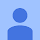 24. 11. 2023 9:45 (před 3 dny)Dobrý den,akceptujeme Vaši objednávku, celková cena činí 105,893.82 Kč bez DPH.S pozdravemxxxxxxxxxOrder Processing & Customer SupportROCHE s.r.o.Diagnostics Division
Na Valentince 3336/4150 00 Praha 5 – Smíchov
CZECH REPUBLIC